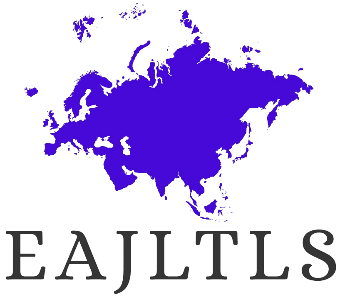 EAJLTLS Ethics Committee Approval Form I do hereby declare that all the information given above is true.                Name	: Signature	:Ethics Committee Approval:(Etik Komisyon Onayı)Date and no: (Tarih ve sayı)Conflict of Interest:(Çıkar Çatışması):Financial Disclosure:(Finansal Destek) 